This letter is to certify your in-kind, tax deductible contribution to Grace House Ministries of the items listed below. Establishing the dollar value of in-kind donations is the exclusive responsibility of the donor.Date:                                              Items:                                                                                     Description:                                                                                                                                                                                   Grace House’s Federal Tax-ID number is 57-0903169. No goods or services were provided by the organization in exchange for this contribution.Sincerely,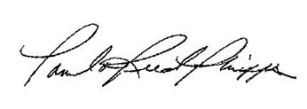 Pamela Reed PhippsExecutive Director